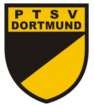 Beitragsordnung des PTSV Dortmund e.V. 1926
Beiträge in EuroGültig ab 1.10.2020Achtung: Einführung eines einheitlichen VereinsbeitragesAktive Mitglieder zahlen den Vereinsbeitrag plus die Summe der  Zusatzbeiträge „ihrer“ Abteilungen“Bisherige Mitglieder des PTSV, die in mindestens eine weitere Abteilung eintreten möchten, müssen dies förmlich per Eintrittserklärung beantragenDie genannten Beiträge sind Monatsbeiträge.
Die Abbuchung erfolgt quartalsweise.Der Standardförderbeitrag für Fördermitglieder beträgt 5,-, er darf aber auch niedriger oder höher sein*: Als Familie gelten: Eltern (zwei Erwachsene) mit einem oder mehr Kindern, bzw. ein Elternteil mit zwei oder mehr Kindern unter 18 Jahren. Dieser Familienbeitrag gilt nur für die Abt. Leichtathletik (und beträgt in der Summe 15,- monatlich)Die Abteilung Schwimmen erhebt einen Gästebeitrag von 2,50 je Teilnahme Bereich/Abt.BeitragErwachsene (ab 18j)Beitrag
Kinder (bis 14) 
Jugend (bis 17)Familien*PTSV Vereinsbeitrag Einzelmitglieder5,-5,--PTSV Vereins-Familienbeitrag *--10,- *Abt. Fußball - Zusatzbeitrag6,50 1,00-Abt. Gymnastik - Zusatzbeitrag3,00--Abt. Leichtathletik - Zusatzbeitrag3,00Kinder: 1,00Jugend: 1,505,-*Abt. Schwimmen - Zusatzbeitrag1,50--Abt. Tischtennis - Zusatzbeitrag3,001,00-Abt. Volleyball - Zusatzbeitrag2,00--